Unarmored and UnadornedMrs. Smith’s Personal Poetry Anthology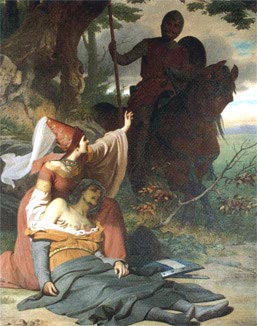 From my Writer’s Notebook on October 2nd, 2013:Breaking it down,I realize I’ve been chasing nothing.I’ve got no foundation, no goal.My motivation is a yawning abyss,Devoid of value and worth.What do I want?Why do I do this?The face in the mirror is smirking.She knows I don’t have the answers.Halting, I need to figure out what to change.Outside		October 16th, 2013Like a ghost,Unnoticed,Unacknowledged,Walking the hallways,Making eye contact with no one,I am on the outside.I have always been on the outside.I am accustomed to blank staresFollowing my words,To no invitations,To references to jokes I missed.Some peopleOn the outsideBuild up wallsTo protect them from the inside,Or they growA thicker skin.I wish I could.I am exposed to theCutting wind of exclusion,Unarmored and fragile.Fall Morning		October 22nd, 2013The moon,Just beginning to wane,Glows a pale orange in the sky,Almost a reflection of the pumpkinsThat adorn porches and storefrontsAt this time of year.The chill in the airWarns us of what is to comeIn a matter of weeks.It hints of snow and ice,But it is not yet unbearable.Standing outside in a morning not yet dawned,I breathe in the sweet smellOf fallen leaves trimmed with a hint of frost.I cannot think of the winter,The months of darkness and cold,No.This moment, this not unpleasant chill,This is all that I can handle for now:Nature’s slow preparation for rest and renewal.HauntedIt could not be any moreTragic orBeautifulIf it were paintedBy the hand of a master.In the foreground,A piano lies on its side,Its strings exposedTo the rains, leaves, and snowsThat blow in throughThe shattered windows.Debris: Dust, papers, and a cinder blockAre scattered acrossThe ballroom floor,Where thousands of high heeled shoesHave tapped, twirledAnd fallenIn love.The clock has been priedFrom its place of honor Up on the wall,But the peeling plaster still screams outThe passage of timeLouder than any chime.The echo of the roar,Of the glitter and shineOf Detroit in its primeRustles the dust in this roomWith the whisper of a chiffon dress,Spilling out through the empty windowsOf the Lee Plaza Hotel,A constant reminder floating on the airOf what this city has been,And what it will never be again.The Red Wheelbarrow	by William Carlos Williams so much dependsupona red wheelbarrowglazed with rainwaterbeside the whitechickens.Critical Response	“The Red Wheelbarrow” is one of my favorite poems because it goes against many of the expected conventions of poetry. It is short, simple, and not filled with flowery language. Williams does make some interesting choices even in his sparse poem, though. For instance, the word “glazed” is an interesting word. I would not normally imagine anything to be glazed with rain. Usually, I would think it would be soaked, or sprinkled, or some other term associated with wetness. Glazed makes me think more of pottery, shining and refined. The structure of the poem is also unique. It is one sentence, and it does not even begin with a capital letter. I think this adds to the simplicity of the image. The lack of capital letters also makes each part seem equally important. Some readers might wonder what makes such a short, straightforward piece of writing a poem. I would say that it comes from the pattern of the stanzas. Each one has a three word line followed by a one word line. It sets up a rhythm, and an expectation in the readers mind. I think all of this builds on the author’s message, that the bare necessities, like a simple wheelbarrow, can be important. Imagine what can be done with a wheelbarrow that couldn’t be done without it—moving bricks or hay, cleaning out a barn, and much more. The minimalism of the poem highlights the impact that basic, plain things can have on our lives.